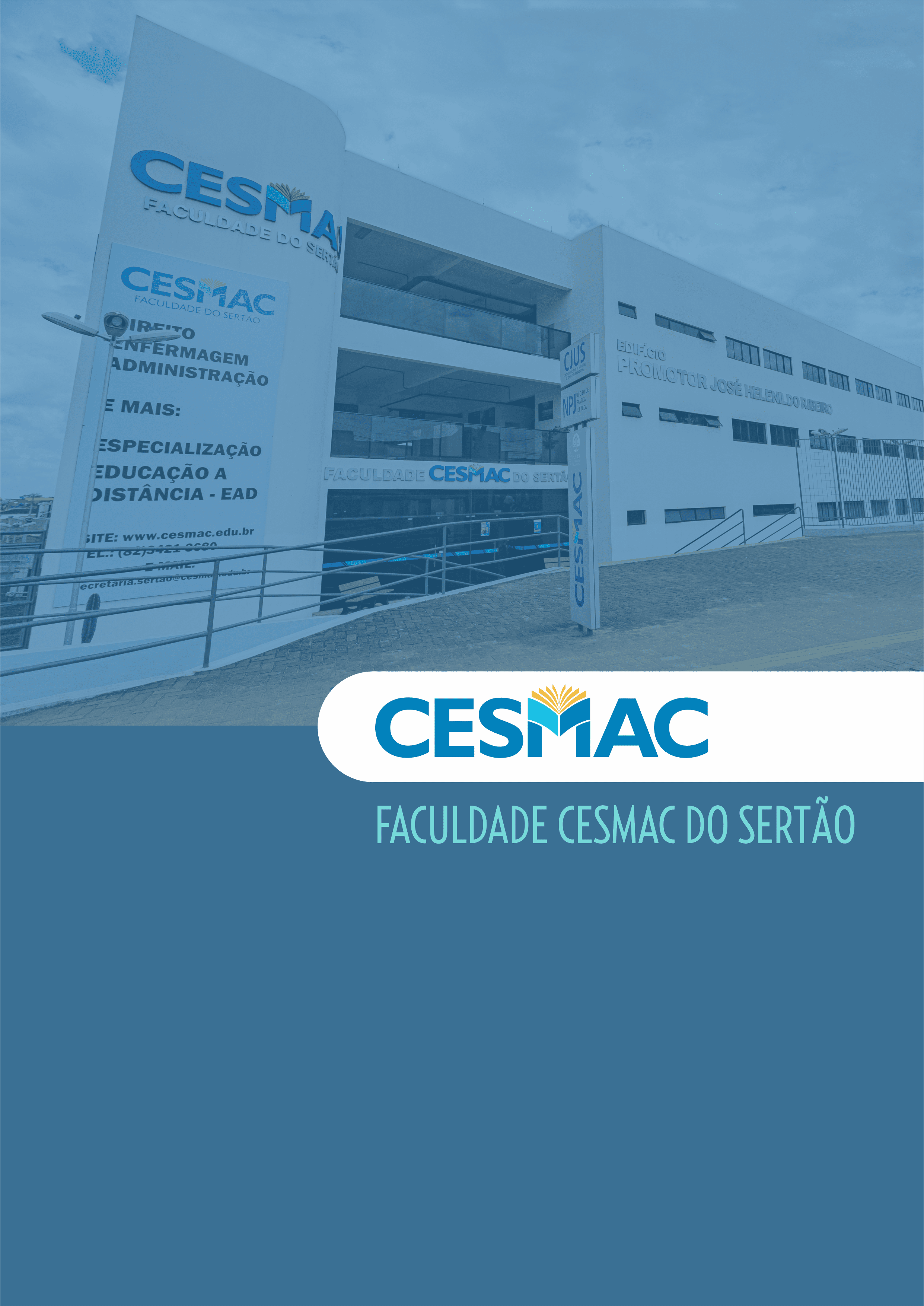 REGULAMENTO DA INICIAÇÃO CIENTÍFICACAPÍTULO I - DOS OBJETIVOSArt. 1º O objetivo do presente REGULAMENTO é estabelecer definições, critérios de avaliação, formas de institucionalização e instrumentos de apoio à pesquisa, de acordo com o estabelecido no Plano de Desenvolvimento Institucional da Faculdade Cesmac do Sertão.CAPÍTULO II - DAS DEFINIÇÕESArt.2º Entende-se por PESQUISA INSTITUCIONAL na Faculdade Cesmac do Sertão toda e qualquer atividade investigativa, geradora de conhecimento, tecnologia ou patente, institucionalizada conforme previsto no presente REGULAMENTO.Art. 3º GRUPO DE PESQUISA é um conjunto de indivíduos, organizados hierarquicamente em torno de uma coordenação, cujo fundamento aglutinador é o interesse pelo trabalho científico ou tecnológico.Parágrafo único. A formação de um grupo de pesquisa pressupõe que:O projeto de pesquisa tenha sido analisado e aprovado pelo NÚCLEO DE PESQUISA, conforme Regimento da Faculdade, sendo encaminhado para    CONSU;Haja compromisso permanente com a atividade de pesquisa;Esteja organizado de acordo com as Diretrizes Curriculares dos Cursos, com as Linhas Curriculares Institucionais e que verse sobre assuntos da área de interesse do curso e do grupo;Haja, em algum grau, compartilhamento de instalações e equipamentos.Art. 4º LINHAS DE PESQUISA representam temas de estudos relacionados que se fundamentam em tradição investigativa, de onde se originam projetos de pesquisa que guardam afinidade entre si.Art. 5º PROJETO DE PESQUISA é a proposta de investigação científica, com início e final definidos, fundamentada em objetivos específicos, visando à obtenção de resultados de causa e efeito ou colocação de fato novo em evidência.Art. 6º INICIAÇÃO CIENTÍFICA é um processo organizado e sistematizado, no qual o(a) discente desenvolve projeto(s) de investigação científica com o auxílio e sob a orientação de um ou mais professores(as) pesquisadores(as).Art. 7º DOCENTE PESQUISADOR é o professor(a) que além de sua carga horária mínima de docência na graduação ou pós-graduação, possui projeto(s) de pesquisa(s) aprovados pelo NÚCLEO DE PESQUISA, e integra um grupo de pesquisa na Faculdade Cesmac do Sertão.Art. 8º PESQUISADOR(A) COLABORADOR(A) é o profissional que participa das atividades de pesquisa voluntariamente ou como professor convidado de outra instituição.Art.9º PESQUISADOR(A) INSTITUCIONAL é o(a) profissional, credenciado(a) pela Instituição junto ao MEC, e responsável pela validação dos grupos de pesquisa junto ao CNPQ, CAPES ou outros organismos de amparo à pesquisa.Parágrafo único. O pesquisador institucional deverá ter a titulação de doutor.Art. 10 CONSULTOR(A) AD HOC é o(a) profissional que atua anonimamente como avaliador de projetos, por solicitação da instituição.Parágrafo Único. São condições para atuar como consultor(a) ad hoc:Ter titulação igual ou superior a do professor(a) pesquisador(a) responsável pelo projeto a ser avaliado;Não estar vinculado diretamente ao projeto de pesquisa em análise;Ter produção na área do conhecimento abordada na proposição;Concordar em participar do processo voluntariamente;Assinar documento de que não possui conflito de interesses com o(s) projetos a serem examinados.CAPÍTULO III - DOS(AS) PROFESSORES(AS) PESQUISADORES(AS)Art. 11 Poderá se candidatar aos projetos de pesquisa, docentes com vínculo empregatício com a Faculdade Cesmac do Sertão, que atendam às exigências mínimas do Edital específico para tal fim;Art. 12 Ao ingressar em um ou mais grupos de pesquisa os docentes terão carga horária diferenciada para dedicação à pesquisa, dependendo de sua titulação, e de outras especificações constantes da política acadêmica da casa, aprovada pelo CONSU;§ 1º As cargas horárias para dedicação à pesquisa serão propostas pelos Coordenadores dos Cursos e encaminhadas para exame e homologação pela Diretoria, em conformidade com as políticas institucionais para a pesquisa.§ 2º Para efeitos de Produção de Pesquisa Institucionalizada será considerada a produção técnica e científica realizada com apoio da instituição, e publicada no ano vigente ou nos três anos anteriores.Art. 13 O(A) docente pesquisador(a) ao assumir cargos ou funções da administração acadêmica, ou administrativas na Faculdade Cesmac do Sertão poderá solicitar a modificação temporária de sua carga horária de pesquisa e reassumi-la, se o projeto em que estava vinculado(a) ainda estiver em andamento, ou concorrer a outro projeto de pesquisa, após o encerramento do respectivo mandato, de acordo com as políticas vigentes.Art. 14 O desempenho acadêmico dos docentes dos projetos de pesquisa será avaliado pelo NÚCLEO DE PESQUISA, uma vez ao ano, com base nos relatórios semestrais sobre o andamento dos grupos de pesquisa, e as informações constantes na base de dados do Currículo Lattes, do CNPq.§ 1º A aprovação dos Relatórios Finais de pesquisa está condicionada ao envio de artigo científico para publicação em Revista indexada, e sempre que possível, ao retorno de seus resultados aos envolvidos na pesquisa;§2º As informações do Currículo Lattes serão aquelas disponíveis em data determinada pelo NÚCLEO DE PESQUISA, constantes de registros próprios, e devidamente comprovadas.CAPÍTULO IV - DOS GRUPOS DE PESQUISAArt. 15 A proposta de formação de grupo de pesquisa deve ser aprovada pelo Colegiado do Curso ao qual o grupo está vinculado, mesmo que o coordenador do grupo seja vinculado a outra unidade de ensino da instituição.Parágrafo único. A proposta aprovada deve ser encaminhada, com parecer, pelo Coordenador do Curso, ao NÚCLEO DE PESQUISA para continuidade do processo de aprovação e institucionalização, nos termos da política vigente.Art. 16 O grupo de pesquisa é formado por um coordenador e pelos seus membros.Art. 17 Os membros do grupo de pesquisa podem ser docentes efetivos, colaboradores, discentes com apoio acadêmico, e voluntários.Parágrafo único. Os membros efetivos devem possuir titulação de Doutor ou Mestre e integrar o quadro de professores da Faculdade Cesmac do Sertão.Art. 18 O coordenador do grupo de pesquisa deve ser membro efetivo do grupo e possuir experiência em pesquisa científica e produção compatível com a sua função, sendo o responsável perante ao NÚCLEO DE PESQUISA pelas atividades do grupo.Art. 19 Para fins de cadastramento ou manutenção do credenciamento do grupo de pesquisa junto aos órgãos de fomento, devem ser seguidas as diretrizes dessas agências.CAPÍTULO V - DAS LINHAS DE PESQUISAArt. 20 As Linhas de Pesquisa poderão ser definidas pelos grupos de pesquisa e aprovadas pelos respectivos Colegiados de Cursos, podendo a ela se vincular um ou mais grupos de pesquisa.Parágrafo Único. As linhas de pesquisa deverão considerar em sua definição as Linhas Curriculares Institucionais, os cursos de graduação e pós-graduação e as áreas do conhecimento, atendendo aos objetivos da pesquisa institucional.Art. 21 Os Colegiados de Cursos podem propor novas linhas de pesquisa, de acordo com as definições e critérios estabelecidos pelas políticas de financiamento e incentivo à pesquisa.Parágrafo único. Docentes pesquisadores que estejam vinculados a grupos de pesquisa interinstitucionais, deverão propor ao CONSU a institucionalização desses grupos de pesquisa em que atuam.CAPÍTULO VI - DOS PROJETOS DE PESQUISAArt. 22 O cadastramento de projetos de pesquisa junto aos órgãos de fomento será feito pelo Pesquisador(a) Institucional, em formulário eletrônico, em fluxo contínuo, sob a orientação da NÚCLEO DE PESQUISA, ou de acordo com as exigências das agências de fomento.Art. 23 O mérito técnico-científico e a prioridade dos projetos propostos serão avaliados no CONSU, homologados e institucionalizados pela Diretoria.Parágrafo único. O CONSU incluirá em seus critérios de análise os seguintes fatores:Relevância social, acadêmica e tecnológica dos projetos;Adequação às Linhas Curriculares Institucionais ou ‘as Linhas de Pesquisa recomendadas pelos órgãos de fomento como prioritárias;Disponibilidade de instalações e equipamentos;Cronograma detalhado de atividades;Titulação acadêmica dos proponentes;Orçamento discriminado (material permanente, material de consumo e serviços de terceiros);Adequação da carga horária disponível às ações previstas;Compatibilidade com as normas e prazos, estabelecidos pela instituição;Viabilidade orçamentária.Art. 24 Projetos de pesquisa que envolvem seres humanos e animais de experimentação deverão ser submetidos à apreciação em Comitê de Ética em Pesquisa, e não deverão ter continuidade em sua tramitação se não receberem parecer favorável.Parágrafo Único Projetos de pesquisa que impliquem riscos ou danos ao meio ambiente deverão seguir regulamentação própria da área.CAPÍTULO VII - DA INICIAÇÃO CIENTÍFICAArt. 25 A iniciação científica, instrumento básico de formação, é dever da instituição e atividade regular e planejada, conforme as instruções do Programa Semente à Iniciação Científica (PSIC).Art. 26 Os objetivos da Iniciação Científica são incentivar o interesse pelo trabalho científico e oferecer ao estudante uma primeira experiência formal de condução e desenvolvimento de um projeto de pesquisa.Art. 27 Os projetos de iniciação científica devem estar integrados às Linhas Curriculares Institucionais ou ‘as Linhas de Pesquisa recomendadas como prioritárias pelos órgãos de fomento.Art. 28 A Iniciação Científica (IC) na Faculdade Cesmac do Sertão, ocorre mediante o Programa Semente à Iniciação Científica (PSIC), constará das seguintes modalidades:O PSIC com bolsa institucional.O PSIC voluntário, sem a disponibilização de bolsas institucionais.IBIC – Programa Institucional de Bolsas de IC – solicitadasIncentivo ‘a Pesquisa, nos termos da política acadêmica.Bolsas para professores(as) pesquisadores(as), obtidas em órgãos de fomento.Art. 29 O PSIC será regulado em documento próprio.CAPÍTULO VIII - DOS TRABALHOS DE CONCLUSÃO DE CURSOArt. 30 Trabalho de Conclusão de Curso (TCC) ou Trabalho de Curso (TC) é o nome genérico dado a todo trabalho exigido como requisito parcial para a diplomação ou certificação nos cursos de graduação da Faculdade Cesmac do Sertão.Art. 31 - Os TCCs/TCs serão regulamentados em documento próprio.CAPÍTULO IX - DAS DISPOSIÇÕES FINAIS E TRANSITÓRIASArt.32 Os programas e projetos de pesquisa em andamento serão adequados a este regulamento.Art. 33 Os casos omissos serão decididos pelo NÚCLEO DE PESQUISA.Art. 34 Este regulamento entra em vigor na data de sua homologação pela Diretoria, após sua aprovação no CONSU, ficando revogadas as disposições em contrário.